Приложение № 1 к постановлению администрациимуниципального округа городКировск Мурманской области                                                                                                                                                                                              От 07.12.2023 №  1691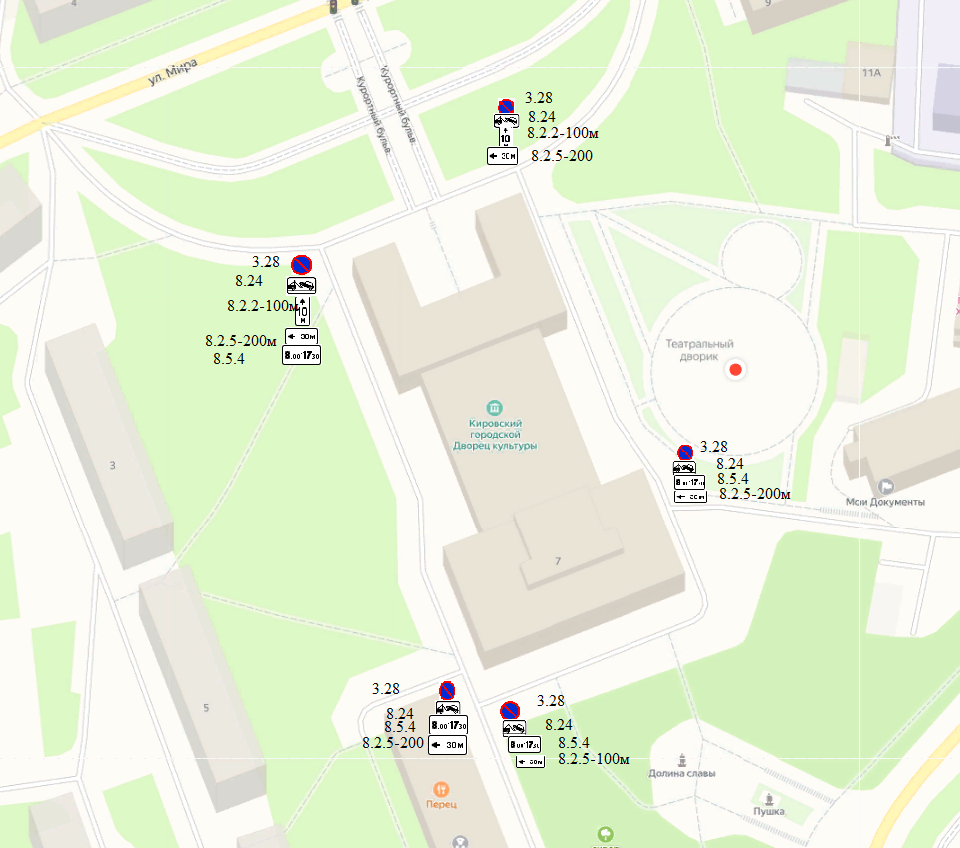 